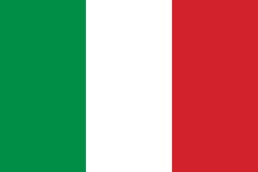 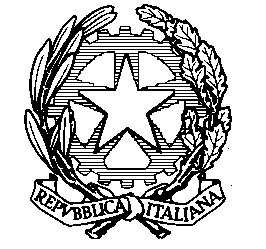 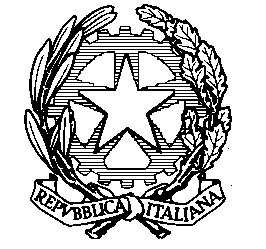 Consolato Generale d’ItaliaMosca(x) Alle caselle da  3 le informazioni vanno inserite come indicate nel documento di viaggio.(x) поля 1-3 заполняються в соответствии с данными проездного документаУважаемые клиенты!	Перед обращением за получением национальной визы типа «Д», предназначенной для длительного пребывания на территории Италии, просим ознакомиться  со следующей информацией.	При запросе заявителем визы типа «Д»:повторный въезд (Reingresso);учеба (Studio); работа (Lavoro); медицинская (Medica);выбранное место жительство (Residenza elettiva)(нужное подчеркнуть) Генерально консульство Италии в Москве предварительно обращается в местный муниципальный орган (Квестуру) Италии и только после получения ответа приступает к рассмотрению документов на визу.	В связи с невозможностью определения точной даты получения ответа из Италии на консульский запрос срок получения паспорта с проставленной визой не может быть точно определен.	Просим  принять указанную информацию к сведению и подтвердить свое согласие на увеличение срока рассмотрения документов.ЗАЯВЛЕНИЕЯ, 												(ФИО), паспорт											квитанция № 											проинформирован(а) об увеличении срока рассмотрения документов для получения визы типа «Д». Возражений не имею.                                                                 							ФИО                                                               							дата СОГЛАСИЕ НА ОБРАБОТКУ ПЕРСОНАЛЬНЫХ ДАННЫХ(в соответствии с Федеральным законом от 27.07.2006 N 152-ФЗ)«___» _________    __ г.принимаю решение о предоставлении своих персональных данных ООО «Виза менеджмент сервис» ОГРН 1087746305624, с местом нахождения по адресу: Российская Федерация, 119017, г. Москва, переулок Малый Толмачёвский, д. 6, стр. 1 (далее – «Оператор персональных данных») и даю согласие на их обработку свободно, своей волей и в своем интересе на  указанных ниже условиях:        1. целью обработки персональных данных является оказание услуг по приему и передаче документов для получения въездной визы в Италию;        2. согласие дается в отношении следующих персональных данных: фамилия, имя, отчество, дата рождения, данные документа, удостоверяющего личность, пол, семейный статус, адрес, номер контактного телефона, сведения о трудовой/учебной деятельности;        3. согласие дается на следующие действия с персональными данными: сбор, систематизация, накопление, хранение, уточнение (обновление, изменение), извлечение, использование, передача (предоставление, доступ), обезличивание, блокирование, удаление, уничтожение персональных данных путем смешанной обработки персональных данных;       4. согласие на обработку персональных данных дается на 5 (пять) лет;       5. согласие может быть отозвано путем направления письменного уведомления Оператору персональных данных с требованием о прекращении обработки персональных данных. ________________________                                                                            _____________(фамилия, имя, отчество полностью)                                                                                (подпись)Cognome / Фамилия Cognome / Фамилия Cognome / Фамилия Cognome / Фамилия Cognome / Фамилия Cognome / Фамилия Cognome / Фамилия Cognome / Фамилия Заполняется учреждением,выдающим визуSpazio riservatoall'amministrazioneData della domanda:Numero della domanda di visto:Domanda presentata presso:Ambasciata/ConsolatoCentro comuneFornitore di serviziIntermediario commerciale Altro Nome: Responsabile della pratica:Nome di chi ha ricevuto la pratica allo sportello:Documenti giustificativi: Documento di viaggio Mezzi di sussistenza Invito Mezzi di trasportoAssicurazione sanitaria di
     viaggioAltroDecisione relativa al visto: RifiutatoRifiutato per segnalazione SIS non cancellabile.Pratica SospesaRilasciatoTipo di visto: DValido:dal …………………………..al…………………………….Numero di ingressi:  1  2 MultipliNumero di giorni:……………………………….Cognome alla nascita (cognome/i precedente/i) / Фамилия при рождении (предыдущая / -ие фамилия / -и) Cognome alla nascita (cognome/i precedente/i) / Фамилия при рождении (предыдущая / -ие фамилия / -и) Cognome alla nascita (cognome/i precedente/i) / Фамилия при рождении (предыдущая / -ие фамилия / -и) Cognome alla nascita (cognome/i precedente/i) / Фамилия при рождении (предыдущая / -ие фамилия / -и) Cognome alla nascita (cognome/i precedente/i) / Фамилия при рождении (предыдущая / -ие фамилия / -и) Cognome alla nascita (cognome/i precedente/i) / Фамилия при рождении (предыдущая / -ие фамилия / -и) Cognome alla nascita (cognome/i precedente/i) / Фамилия при рождении (предыдущая / -ие фамилия / -и) Cognome alla nascita (cognome/i precedente/i) / Фамилия при рождении (предыдущая / -ие фамилия / -и) Заполняется учреждением,выдающим визуSpazio riservatoall'amministrazioneData della domanda:Numero della domanda di visto:Domanda presentata presso:Ambasciata/ConsolatoCentro comuneFornitore di serviziIntermediario commerciale Altro Nome: Responsabile della pratica:Nome di chi ha ricevuto la pratica allo sportello:Documenti giustificativi: Documento di viaggio Mezzi di sussistenza Invito Mezzi di trasportoAssicurazione sanitaria di
     viaggioAltroDecisione relativa al visto: RifiutatoRifiutato per segnalazione SIS non cancellabile.Pratica SospesaRilasciatoTipo di visto: DValido:dal …………………………..al…………………………….Numero di ingressi:  1  2 MultipliNumero di giorni:……………………………….Nome/i  Имя / имена Nome/i  Имя / имена Nome/i  Имя / имена Nome/i  Имя / имена Nome/i  Имя / имена Nome/i  Имя / имена Nome/i  Имя / имена Nome/i  Имя / имена Заполняется учреждением,выдающим визуSpazio riservatoall'amministrazioneData della domanda:Numero della domanda di visto:Domanda presentata presso:Ambasciata/ConsolatoCentro comuneFornitore di serviziIntermediario commerciale Altro Nome: Responsabile della pratica:Nome di chi ha ricevuto la pratica allo sportello:Documenti giustificativi: Documento di viaggio Mezzi di sussistenza Invito Mezzi di trasportoAssicurazione sanitaria di
     viaggioAltroDecisione relativa al visto: RifiutatoRifiutato per segnalazione SIS non cancellabile.Pratica SospesaRilasciatoTipo di visto: DValido:dal …………………………..al…………………………….Numero di ingressi:  1  2 MultipliNumero di giorni:……………………………….4. Data di nascita (giorno-mese-anno)        Дата рождения (день - месяц - год)4. Data di nascita (giorno-mese-anno)        Дата рождения (день - месяц - год)5. Luogo di nascita / Место рождения  6. Stato di nascita / Страна рождения5. Luogo di nascita / Место рождения  6. Stato di nascita / Страна рождения5. Luogo di nascita / Место рождения  6. Stato di nascita / Страна рождения7. Cittadinanza attuale     Гражданство в настоящее время   Cittadinanza alla  nascita,  se  diversa    Гражданство при рождении, если отличается7. Cittadinanza attuale     Гражданство в настоящее время   Cittadinanza alla  nascita,  se  diversa    Гражданство при рождении, если отличается7. Cittadinanza attuale     Гражданство в настоящее время   Cittadinanza alla  nascita,  se  diversa    Гражданство при рождении, если отличаетсяЗаполняется учреждением,выдающим визуSpazio riservatoall'amministrazioneData della domanda:Numero della domanda di visto:Domanda presentata presso:Ambasciata/ConsolatoCentro comuneFornitore di serviziIntermediario commerciale Altro Nome: Responsabile della pratica:Nome di chi ha ricevuto la pratica allo sportello:Documenti giustificativi: Documento di viaggio Mezzi di sussistenza Invito Mezzi di trasportoAssicurazione sanitaria di
     viaggioAltroDecisione relativa al visto: RifiutatoRifiutato per segnalazione SIS non cancellabile.Pratica SospesaRilasciatoTipo di visto: DValido:dal …………………………..al…………………………….Numero di ingressi:  1  2 MultipliNumero di giorni:……………………………….8. Sesso / Пол:      Maschile/ МужскойFemminile/ Женский8. Sesso / Пол:      Maschile/ МужскойFemminile/ Женский8. Sesso / Пол:      Maschile/ МужскойFemminile/ Женский9. Stato civile/ Семейное положение:Non coniugato/a/ Холост / не замужем  Coniugato/a/Женат/замужем.Separato/a / не проживает с супругом   Divorziato/a / Разведен/-а      Vedovo/a / Вдовец / вдоваAltro (precisare) / Иное  (уточнить)..........................………………..9. Stato civile/ Семейное положение:Non coniugato/a/ Холост / не замужем  Coniugato/a/Женат/замужем.Separato/a / не проживает с супругом   Divorziato/a / Разведен/-а      Vedovo/a / Вдовец / вдоваAltro (precisare) / Иное  (уточнить)..........................………………..9. Stato civile/ Семейное положение:Non coniugato/a/ Холост / не замужем  Coniugato/a/Женат/замужем.Separato/a / не проживает с супругом   Divorziato/a / Разведен/-а      Vedovo/a / Вдовец / вдоваAltro (precisare) / Иное  (уточнить)..........................………………..9. Stato civile/ Семейное положение:Non coniugato/a/ Холост / не замужем  Coniugato/a/Женат/замужем.Separato/a / не проживает с супругом   Divorziato/a / Разведен/-а      Vedovo/a / Вдовец / вдоваAltro (precisare) / Иное  (уточнить)..........................………………..9. Stato civile/ Семейное положение:Non coniugato/a/ Холост / не замужем  Coniugato/a/Женат/замужем.Separato/a / не проживает с супругом   Divorziato/a / Разведен/-а      Vedovo/a / Вдовец / вдоваAltro (precisare) / Иное  (уточнить)..........................………………..Заполняется учреждением,выдающим визуSpazio riservatoall'amministrazioneData della domanda:Numero della domanda di visto:Domanda presentata presso:Ambasciata/ConsolatoCentro comuneFornitore di serviziIntermediario commerciale Altro Nome: Responsabile della pratica:Nome di chi ha ricevuto la pratica allo sportello:Documenti giustificativi: Documento di viaggio Mezzi di sussistenza Invito Mezzi di trasportoAssicurazione sanitaria di
     viaggioAltroDecisione relativa al visto: RifiutatoRifiutato per segnalazione SIS non cancellabile.Pratica SospesaRilasciatoTipo di visto: DValido:dal …………………………..al…………………………….Numero di ingressi:  1  2 MultipliNumero di giorni:……………………………….10. Per i minori: cognome, nome, indirizzo (se diverso da quello del richiedente) e cittadinanza del titolare della potestà
genitoriale/tutore legale/ Для несовершеннолетних: фамилия, имя, адрес (если отличается от адреса заявителя) и гражданство лица с полномочием родителей / законного представителя:10. Per i minori: cognome, nome, indirizzo (se diverso da quello del richiedente) e cittadinanza del titolare della potestà
genitoriale/tutore legale/ Для несовершеннолетних: фамилия, имя, адрес (если отличается от адреса заявителя) и гражданство лица с полномочием родителей / законного представителя:10. Per i minori: cognome, nome, indirizzo (se diverso da quello del richiedente) e cittadinanza del titolare della potestà
genitoriale/tutore legale/ Для несовершеннолетних: фамилия, имя, адрес (если отличается от адреса заявителя) и гражданство лица с полномочием родителей / законного представителя:10. Per i minori: cognome, nome, indirizzo (se diverso da quello del richiedente) e cittadinanza del titolare della potestà
genitoriale/tutore legale/ Для несовершеннолетних: фамилия, имя, адрес (если отличается от адреса заявителя) и гражданство лица с полномочием родителей / законного представителя:10. Per i minori: cognome, nome, indirizzo (se diverso da quello del richiedente) e cittadinanza del titolare della potestà
genitoriale/tutore legale/ Для несовершеннолетних: фамилия, имя, адрес (если отличается от адреса заявителя) и гражданство лица с полномочием родителей / законного представителя:10. Per i minori: cognome, nome, indirizzo (se diverso da quello del richiedente) e cittadinanza del titolare della potestà
genitoriale/tutore legale/ Для несовершеннолетних: фамилия, имя, адрес (если отличается от адреса заявителя) и гражданство лица с полномочием родителей / законного представителя:10. Per i minori: cognome, nome, indirizzo (se diverso da quello del richiedente) e cittadinanza del titolare della potestà
genitoriale/tutore legale/ Для несовершеннолетних: фамилия, имя, адрес (если отличается от адреса заявителя) и гражданство лица с полномочием родителей / законного представителя:10. Per i minori: cognome, nome, indirizzo (se diverso da quello del richiedente) e cittadinanza del titolare della potestà
genitoriale/tutore legale/ Для несовершеннолетних: фамилия, имя, адрес (если отличается от адреса заявителя) и гражданство лица с полномочием родителей / законного представителя:Заполняется учреждением,выдающим визуSpazio riservatoall'amministrazioneData della domanda:Numero della domanda di visto:Domanda presentata presso:Ambasciata/ConsolatoCentro comuneFornitore di serviziIntermediario commerciale Altro Nome: Responsabile della pratica:Nome di chi ha ricevuto la pratica allo sportello:Documenti giustificativi: Documento di viaggio Mezzi di sussistenza Invito Mezzi di trasportoAssicurazione sanitaria di
     viaggioAltroDecisione relativa al visto: RifiutatoRifiutato per segnalazione SIS non cancellabile.Pratica SospesaRilasciatoTipo di visto: DValido:dal …………………………..al…………………………….Numero di ingressi:  1  2 MultipliNumero di giorni:……………………………….11. Numero d'identità nazionale, ove applicabile / номер внутреннего паспорта, если имеется11. Numero d'identità nazionale, ove applicabile / номер внутреннего паспорта, если имеется11. Numero d'identità nazionale, ove applicabile / номер внутреннего паспорта, если имеется11. Numero d'identità nazionale, ove applicabile / номер внутреннего паспорта, если имеется11. Numero d'identità nazionale, ove applicabile / номер внутреннего паспорта, если имеется11. Numero d'identità nazionale, ove applicabile / номер внутреннего паспорта, если имеется11. Numero d'identità nazionale, ove applicabile / номер внутреннего паспорта, если имеется11. Numero d'identità nazionale, ove applicabile / номер внутреннего паспорта, если имеетсяЗаполняется учреждением,выдающим визуSpazio riservatoall'amministrazioneData della domanda:Numero della domanda di visto:Domanda presentata presso:Ambasciata/ConsolatoCentro comuneFornitore di serviziIntermediario commerciale Altro Nome: Responsabile della pratica:Nome di chi ha ricevuto la pratica allo sportello:Documenti giustificativi: Documento di viaggio Mezzi di sussistenza Invito Mezzi di trasportoAssicurazione sanitaria di
     viaggioAltroDecisione relativa al visto: RifiutatoRifiutato per segnalazione SIS non cancellabile.Pratica SospesaRilasciatoTipo di visto: DValido:dal …………………………..al…………………………….Numero di ingressi:  1  2 MultipliNumero di giorni:……………………………….12. Tipo di documento/ Тип проездного документа:: Passaporto ordinario / Обшегражданский паспорт         Passaporto diplomatico / Дипломатический паспорт Passaporto di servizio /  Служебный паспорт                  Passaporto ufficiale / Официальный паспорт  Passaporto speciale / Особый паспорт          Documento di viaggio di altro tipo (precisare) / иной проездной документ (указать какой)12. Tipo di documento/ Тип проездного документа:: Passaporto ordinario / Обшегражданский паспорт         Passaporto diplomatico / Дипломатический паспорт Passaporto di servizio /  Служебный паспорт                  Passaporto ufficiale / Официальный паспорт  Passaporto speciale / Особый паспорт          Documento di viaggio di altro tipo (precisare) / иной проездной документ (указать какой)12. Tipo di documento/ Тип проездного документа:: Passaporto ordinario / Обшегражданский паспорт         Passaporto diplomatico / Дипломатический паспорт Passaporto di servizio /  Служебный паспорт                  Passaporto ufficiale / Официальный паспорт  Passaporto speciale / Особый паспорт          Documento di viaggio di altro tipo (precisare) / иной проездной документ (указать какой)12. Tipo di documento/ Тип проездного документа:: Passaporto ordinario / Обшегражданский паспорт         Passaporto diplomatico / Дипломатический паспорт Passaporto di servizio /  Служебный паспорт                  Passaporto ufficiale / Официальный паспорт  Passaporto speciale / Особый паспорт          Documento di viaggio di altro tipo (precisare) / иной проездной документ (указать какой)12. Tipo di documento/ Тип проездного документа:: Passaporto ordinario / Обшегражданский паспорт         Passaporto diplomatico / Дипломатический паспорт Passaporto di servizio /  Служебный паспорт                  Passaporto ufficiale / Официальный паспорт  Passaporto speciale / Особый паспорт          Documento di viaggio di altro tipo (precisare) / иной проездной документ (указать какой)12. Tipo di documento/ Тип проездного документа:: Passaporto ordinario / Обшегражданский паспорт         Passaporto diplomatico / Дипломатический паспорт Passaporto di servizio /  Служебный паспорт                  Passaporto ufficiale / Официальный паспорт  Passaporto speciale / Особый паспорт          Documento di viaggio di altro tipo (precisare) / иной проездной документ (указать какой)12. Tipo di documento/ Тип проездного документа:: Passaporto ordinario / Обшегражданский паспорт         Passaporto diplomatico / Дипломатический паспорт Passaporto di servizio /  Служебный паспорт                  Passaporto ufficiale / Официальный паспорт  Passaporto speciale / Особый паспорт          Documento di viaggio di altro tipo (precisare) / иной проездной документ (указать какой)12. Tipo di documento/ Тип проездного документа:: Passaporto ordinario / Обшегражданский паспорт         Passaporto diplomatico / Дипломатический паспорт Passaporto di servizio /  Служебный паспорт                  Passaporto ufficiale / Официальный паспорт  Passaporto speciale / Особый паспорт          Documento di viaggio di altro tipo (precisare) / иной проездной документ (указать какой)Заполняется учреждением,выдающим визуSpazio riservatoall'amministrazioneData della domanda:Numero della domanda di visto:Domanda presentata presso:Ambasciata/ConsolatoCentro comuneFornitore di serviziIntermediario commerciale Altro Nome: Responsabile della pratica:Nome di chi ha ricevuto la pratica allo sportello:Documenti giustificativi: Documento di viaggio Mezzi di sussistenza Invito Mezzi di trasportoAssicurazione sanitaria di
     viaggioAltroDecisione relativa al visto: RifiutatoRifiutato per segnalazione SIS non cancellabile.Pratica SospesaRilasciatoTipo di visto: DValido:dal …………………………..al…………………………….Numero di ingressi:  1  2 MultipliNumero di giorni:……………………………….13. Numero documento di viaggio/№ проездного документа14. Data di rilascio / дата выдачи.................14. Data di rilascio / дата выдачи.................14. Data di rilascio / дата выдачи.................15. Valido fino al /действителен до15. Valido fino al /действителен до15. Valido fino al /действителен до16. Rilasciato da/кем выдан...........Заполняется учреждением,выдающим визуSpazio riservatoall'amministrazioneData della domanda:Numero della domanda di visto:Domanda presentata presso:Ambasciata/ConsolatoCentro comuneFornitore di serviziIntermediario commerciale Altro Nome: Responsabile della pratica:Nome di chi ha ricevuto la pratica allo sportello:Documenti giustificativi: Documento di viaggio Mezzi di sussistenza Invito Mezzi di trasportoAssicurazione sanitaria di
     viaggioAltroDecisione relativa al visto: RifiutatoRifiutato per segnalazione SIS non cancellabile.Pratica SospesaRilasciatoTipo di visto: DValido:dal …………………………..al…………………………….Numero di ingressi:  1  2 MultipliNumero di giorni:……………………………….17. Indirizzo del domicilio e indirizzo di  posta elettronica del richiedente Адрес проживания и адрес электронной почты заявителя:17. Indirizzo del domicilio e indirizzo di  posta elettronica del richiedente Адрес проживания и адрес электронной почты заявителя:17. Indirizzo del domicilio e indirizzo di  posta elettronica del richiedente Адрес проживания и адрес электронной почты заявителя:17. Indirizzo del domicilio e indirizzo di  posta elettronica del richiedente Адрес проживания и адрес электронной почты заявителя:17. Indirizzo del domicilio e indirizzo di  posta elettronica del richiedente Адрес проживания и адрес электронной почты заявителя:17. Indirizzo del domicilio e indirizzo di  posta elettronica del richiedente Адрес проживания и адрес электронной почты заявителя:Numero/i di telefono / Номер(а) телефона (ов)Numero/i di telefono / Номер(а) телефона (ов)Заполняется учреждением,выдающим визуSpazio riservatoall'amministrazioneData della domanda:Numero della domanda di visto:Domanda presentata presso:Ambasciata/ConsolatoCentro comuneFornitore di serviziIntermediario commerciale Altro Nome: Responsabile della pratica:Nome di chi ha ricevuto la pratica allo sportello:Documenti giustificativi: Documento di viaggio Mezzi di sussistenza Invito Mezzi di trasportoAssicurazione sanitaria di
     viaggioAltroDecisione relativa al visto: RifiutatoRifiutato per segnalazione SIS non cancellabile.Pratica SospesaRilasciatoTipo di visto: DValido:dal …………………………..al…………………………….Numero di ingressi:  1  2 MultipliNumero di giorni:……………………………….18. Residenza in un paese diverso dal paese di cittadinanza attuale / Страна преебывания если не является страной гражданства...............................................
No/ Нет
Sì. Titolo di soggiorno o equivalente/ Да. Вид на жительство или равноценный документ........................................... …………………………..   n./ .... ………………………………………………….. Valido fino al/ ...........……………………………………………………..18. Residenza in un paese diverso dal paese di cittadinanza attuale / Страна преебывания если не является страной гражданства...............................................
No/ Нет
Sì. Titolo di soggiorno o equivalente/ Да. Вид на жительство или равноценный документ........................................... …………………………..   n./ .... ………………………………………………….. Valido fino al/ ...........……………………………………………………..18. Residenza in un paese diverso dal paese di cittadinanza attuale / Страна преебывания если не является страной гражданства...............................................
No/ Нет
Sì. Titolo di soggiorno o equivalente/ Да. Вид на жительство или равноценный документ........................................... …………………………..   n./ .... ………………………………………………….. Valido fino al/ ...........……………………………………………………..18. Residenza in un paese diverso dal paese di cittadinanza attuale / Страна преебывания если не является страной гражданства...............................................
No/ Нет
Sì. Titolo di soggiorno o equivalente/ Да. Вид на жительство или равноценный документ........................................... …………………………..   n./ .... ………………………………………………….. Valido fino al/ ...........……………………………………………………..18. Residenza in un paese diverso dal paese di cittadinanza attuale / Страна преебывания если не является страной гражданства...............................................
No/ Нет
Sì. Titolo di soggiorno o equivalente/ Да. Вид на жительство или равноценный документ........................................... …………………………..   n./ .... ………………………………………………….. Valido fino al/ ...........……………………………………………………..18. Residenza in un paese diverso dal paese di cittadinanza attuale / Страна преебывания если не является страной гражданства...............................................
No/ Нет
Sì. Titolo di soggiorno o equivalente/ Да. Вид на жительство или равноценный документ........................................... …………………………..   n./ .... ………………………………………………….. Valido fino al/ ...........……………………………………………………..18. Residenza in un paese diverso dal paese di cittadinanza attuale / Страна преебывания если не является страной гражданства...............................................
No/ Нет
Sì. Titolo di soggiorno o equivalente/ Да. Вид на жительство или равноценный документ........................................... …………………………..   n./ .... ………………………………………………….. Valido fino al/ ...........……………………………………………………..18. Residenza in un paese diverso dal paese di cittadinanza attuale / Страна преебывания если не является страной гражданства...............................................
No/ Нет
Sì. Titolo di soggiorno o equivalente/ Да. Вид на жительство или равноценный документ........................................... …………………………..   n./ .... ………………………………………………….. Valido fino al/ ...........……………………………………………………..Заполняется учреждением,выдающим визуSpazio riservatoall'amministrazioneData della domanda:Numero della domanda di visto:Domanda presentata presso:Ambasciata/ConsolatoCentro comuneFornitore di serviziIntermediario commerciale Altro Nome: Responsabile della pratica:Nome di chi ha ricevuto la pratica allo sportello:Documenti giustificativi: Documento di viaggio Mezzi di sussistenza Invito Mezzi di trasportoAssicurazione sanitaria di
     viaggioAltroDecisione relativa al visto: RifiutatoRifiutato per segnalazione SIS non cancellabile.Pratica SospesaRilasciatoTipo di visto: DValido:dal …………………………..al…………………………….Numero di ingressi:  1  2 MultipliNumero di giorni:……………………………….19. Occupazione attuale / Профессиональная деятельность в настоящее время19. Occupazione attuale / Профессиональная деятельность в настоящее время19. Occupazione attuale / Профессиональная деятельность в настоящее время19. Occupazione attuale / Профессиональная деятельность в настоящее время19. Occupazione attuale / Профессиональная деятельность в настоящее время19. Occupazione attuale / Профессиональная деятельность в настоящее время19. Occupazione attuale / Профессиональная деятельность в настоящее время19. Occupazione attuale / Профессиональная деятельность в настоящее времяЗаполняется учреждением,выдающим визуSpazio riservatoall'amministrazioneData della domanda:Numero della domanda di visto:Domanda presentata presso:Ambasciata/ConsolatoCentro comuneFornitore di serviziIntermediario commerciale Altro Nome: Responsabile della pratica:Nome di chi ha ricevuto la pratica allo sportello:Documenti giustificativi: Documento di viaggio Mezzi di sussistenza Invito Mezzi di trasportoAssicurazione sanitaria di
     viaggioAltroDecisione relativa al visto: RifiutatoRifiutato per segnalazione SIS non cancellabile.Pratica SospesaRilasciatoTipo di visto: DValido:dal …………………………..al…………………………….Numero di ingressi:  1  2 MultipliNumero di giorni:……………………………….20. Datore di lavoro, indirizzo e numero di telefono. Per gli studenti nome e indirizzo dell'istituto di insegnamentoРаботодатель, адрес и телефон места работы. Для студентов- название и адрес учебного заведения.20. Datore di lavoro, indirizzo e numero di telefono. Per gli studenti nome e indirizzo dell'istituto di insegnamentoРаботодатель, адрес и телефон места работы. Для студентов- название и адрес учебного заведения.20. Datore di lavoro, indirizzo e numero di telefono. Per gli studenti nome e indirizzo dell'istituto di insegnamentoРаботодатель, адрес и телефон места работы. Для студентов- название и адрес учебного заведения.20. Datore di lavoro, indirizzo e numero di telefono. Per gli studenti nome e indirizzo dell'istituto di insegnamentoРаботодатель, адрес и телефон места работы. Для студентов- название и адрес учебного заведения.20. Datore di lavoro, indirizzo e numero di telefono. Per gli studenti nome e indirizzo dell'istituto di insegnamentoРаботодатель, адрес и телефон места работы. Для студентов- название и адрес учебного заведения.20. Datore di lavoro, indirizzo e numero di telefono. Per gli studenti nome e indirizzo dell'istituto di insegnamentoРаботодатель, адрес и телефон места работы. Для студентов- название и адрес учебного заведения.20. Datore di lavoro, indirizzo e numero di telefono. Per gli studenti nome e indirizzo dell'istituto di insegnamentoРаботодатель, адрес и телефон места работы. Для студентов- название и адрес учебного заведения.20. Datore di lavoro, indirizzo e numero di telefono. Per gli studenti nome e indirizzo dell'istituto di insegnamentoРаботодатель, адрес и телефон места работы. Для студентов- название и адрес учебного заведения.Заполняется учреждением,выдающим визуSpazio riservatoall'amministrazioneData della domanda:Numero della domanda di visto:Domanda presentata presso:Ambasciata/ConsolatoCentro comuneFornitore di serviziIntermediario commerciale Altro Nome: Responsabile della pratica:Nome di chi ha ricevuto la pratica allo sportello:Documenti giustificativi: Documento di viaggio Mezzi di sussistenza Invito Mezzi di trasportoAssicurazione sanitaria di
     viaggioAltroDecisione relativa al visto: RifiutatoRifiutato per segnalazione SIS non cancellabile.Pratica SospesaRilasciatoTipo di visto: DValido:dal …………………………..al…………………………….Numero di ingressi:  1  2 MultipliNumero di giorni:……………………………….21. Scopo del viaggio / основная цель поездки  Ricongiungimento Familiare/Familiare al Seguito/ воссоединение семьи/ сопровождающий член семьи  Motivi Religiosi/. Религиозная  Sport/Спорт.... Missione/ Служебная  Diplomatico/ Дипломатическая  Cure Mediche/ лечение    Studio/Учеба     Adozione/  Усыновление    Lavoro subordinato/ Работа по найму  Lavoro autonomo/ Предпринимательская работа Di altro (tipo precisare)/Иная (указать)....................................…………………………….21. Scopo del viaggio / основная цель поездки  Ricongiungimento Familiare/Familiare al Seguito/ воссоединение семьи/ сопровождающий член семьи  Motivi Religiosi/. Религиозная  Sport/Спорт.... Missione/ Служебная  Diplomatico/ Дипломатическая  Cure Mediche/ лечение    Studio/Учеба     Adozione/  Усыновление    Lavoro subordinato/ Работа по найму  Lavoro autonomo/ Предпринимательская работа Di altro (tipo precisare)/Иная (указать)....................................…………………………….21. Scopo del viaggio / основная цель поездки  Ricongiungimento Familiare/Familiare al Seguito/ воссоединение семьи/ сопровождающий член семьи  Motivi Religiosi/. Религиозная  Sport/Спорт.... Missione/ Служебная  Diplomatico/ Дипломатическая  Cure Mediche/ лечение    Studio/Учеба     Adozione/  Усыновление    Lavoro subordinato/ Работа по найму  Lavoro autonomo/ Предпринимательская работа Di altro (tipo precisare)/Иная (указать)....................................…………………………….21. Scopo del viaggio / основная цель поездки  Ricongiungimento Familiare/Familiare al Seguito/ воссоединение семьи/ сопровождающий член семьи  Motivi Religiosi/. Религиозная  Sport/Спорт.... Missione/ Служебная  Diplomatico/ Дипломатическая  Cure Mediche/ лечение    Studio/Учеба     Adozione/  Усыновление    Lavoro subordinato/ Работа по найму  Lavoro autonomo/ Предпринимательская работа Di altro (tipo precisare)/Иная (указать)....................................…………………………….21. Scopo del viaggio / основная цель поездки  Ricongiungimento Familiare/Familiare al Seguito/ воссоединение семьи/ сопровождающий член семьи  Motivi Religiosi/. Религиозная  Sport/Спорт.... Missione/ Служебная  Diplomatico/ Дипломатическая  Cure Mediche/ лечение    Studio/Учеба     Adozione/  Усыновление    Lavoro subordinato/ Работа по найму  Lavoro autonomo/ Предпринимательская работа Di altro (tipo precisare)/Иная (указать)....................................…………………………….21. Scopo del viaggio / основная цель поездки  Ricongiungimento Familiare/Familiare al Seguito/ воссоединение семьи/ сопровождающий член семьи  Motivi Religiosi/. Религиозная  Sport/Спорт.... Missione/ Служебная  Diplomatico/ Дипломатическая  Cure Mediche/ лечение    Studio/Учеба     Adozione/  Усыновление    Lavoro subordinato/ Работа по найму  Lavoro autonomo/ Предпринимательская работа Di altro (tipo precisare)/Иная (указать)....................................…………………………….21. Scopo del viaggio / основная цель поездки  Ricongiungimento Familiare/Familiare al Seguito/ воссоединение семьи/ сопровождающий член семьи  Motivi Religiosi/. Религиозная  Sport/Спорт.... Missione/ Служебная  Diplomatico/ Дипломатическая  Cure Mediche/ лечение    Studio/Учеба     Adozione/  Усыновление    Lavoro subordinato/ Работа по найму  Lavoro autonomo/ Предпринимательская работа Di altro (tipo precisare)/Иная (указать)....................................…………………………….21. Scopo del viaggio / основная цель поездки  Ricongiungimento Familiare/Familiare al Seguito/ воссоединение семьи/ сопровождающий член семьи  Motivi Religiosi/. Религиозная  Sport/Спорт.... Missione/ Служебная  Diplomatico/ Дипломатическая  Cure Mediche/ лечение    Studio/Учеба     Adozione/  Усыновление    Lavoro subordinato/ Работа по найму  Lavoro autonomo/ Предпринимательская работа Di altro (tipo precisare)/Иная (указать)....................................…………………………….Заполняется учреждением,выдающим визуSpazio riservatoall'amministrazioneData della domanda:Numero della domanda di visto:Domanda presentata presso:Ambasciata/ConsolatoCentro comuneFornitore di serviziIntermediario commerciale Altro Nome: Responsabile della pratica:Nome di chi ha ricevuto la pratica allo sportello:Documenti giustificativi: Documento di viaggio Mezzi di sussistenza Invito Mezzi di trasportoAssicurazione sanitaria di
     viaggioAltroDecisione relativa al visto: RifiutatoRifiutato per segnalazione SIS non cancellabile.Pratica SospesaRilasciatoTipo di visto: DValido:dal …………………………..al…………………………….Numero di ingressi:  1  2 MultipliNumero di giorni:……………………………….22. Città di destinazione      Город назначения23. Eventuale Stato membro di primo ingresso      Предпологаемая страна первого выезда23. Eventuale Stato membro di primo ingresso      Предпологаемая страна первого выезда24. Numero di ingressi richiesti/ .Виза запрашивается для: Uno/ однократного въезда Due/.двукратного въезда Multipli/многократного въезда25. Durata del soggiorno. Indicare il       numero dei giorni (max. 365gg.) / Продолжительность пребывания. Указать общее количество запрашиваемых дней:25. Durata del soggiorno. Indicare il       numero dei giorni (max. 365gg.) / Продолжительность пребывания. Указать общее количество запрашиваемых дней:26. Visti Schengen rilasciati negli ultimi tre anni /  Шенгенские визы, выданные за последные три год.:No/ Не были.
Sì. Data/e di validità / .Да, срок действия............  dal/с....…………………………….. al  /..до ………………………………. …26. Visti Schengen rilasciati negli ultimi tre anni /  Шенгенские визы, выданные за последные три год.:No/ Не были.
Sì. Data/e di validità / .Да, срок действия............  dal/с....…………………………….. al  /..до ………………………………. …26. Visti Schengen rilasciati negli ultimi tre anni /  Шенгенские визы, выданные за последные три год.:No/ Не были.
Sì. Data/e di validità / .Да, срок действия............  dal/с....…………………………….. al  /..до ………………………………. …27. Impronte digitali rilevate in precedenza ai fini della presentazione di una domanda di visto Schengen      Отпечатки пальцев, предоставленные ранее при подаче заявки на получении шенгенской визы
No/.нет   Sì/.да...Data, se nota/.дата, если известна.......... 27. Impronte digitali rilevate in precedenza ai fini della presentazione di una domanda di visto Schengen      Отпечатки пальцев, предоставленные ранее при подаче заявки на получении шенгенской визы
No/.нет   Sì/.да...Data, se nota/.дата, если известна.......... 27. Impronte digitali rilevate in precedenza ai fini della presentazione di una domanda di visto Schengen      Отпечатки пальцев, предоставленные ранее при подаче заявки на получении шенгенской визы
No/.нет   Sì/.да...Data, se nota/.дата, если известна.......... 28. Numero del Nullaosta rilasciato ai fini del Ricongiungimento Familiare/Familiare al Seguito/Lavoro Subordinato (solo ove richiesto dalla normativa disciplinante il tipo di visto richiesto)/ Номер разрешения («Нулла Оста») на выдачу визы воссоединение семьи/ сопровождающий член семьи/ работа по наймуRilasciato dal SUI di /Выданное Единым Окном по делам Иммиграции города:Valida dal/.действителен с……….al/..по28. Numero del Nullaosta rilasciato ai fini del Ricongiungimento Familiare/Familiare al Seguito/Lavoro Subordinato (solo ove richiesto dalla normativa disciplinante il tipo di visto richiesto)/ Номер разрешения («Нулла Оста») на выдачу визы воссоединение семьи/ сопровождающий член семьи/ работа по наймуRilasciato dal SUI di /Выданное Единым Окном по делам Иммиграции города:Valida dal/.действителен с……….al/..по28. Numero del Nullaosta rilasciato ai fini del Ricongiungimento Familiare/Familiare al Seguito/Lavoro Subordinato (solo ove richiesto dalla normativa disciplinante il tipo di visto richiesto)/ Номер разрешения («Нулла Оста») на выдачу визы воссоединение семьи/ сопровождающий член семьи/ работа по наймуRilasciato dal SUI di /Выданное Единым Окном по делам Иммиграции города:Valida dal/.действителен с……….al/..по29. Data di arrivo prevista nell'area Schengen Предпологаемая дата первого въезда в Шенгенскую зону29. Data di arrivo prevista nell'area Schengen Предпологаемая дата первого въезда в Шенгенскую зону30. Data di partenza prevista dall'area Schengen (solo per i visti aventi durata compresa tra i 91 ed i 364gg.)Дата предпологаемого выезда из Шенгенскоий зоны (только для виз сроком пребывания от 91 до 364 дней)31. Cognome e nome della persona che ha richiesto il ricongiungimento o del datore di lavoro. Altrimenti, nel caso di visto per Adozione, Motivi religiosi, Cure Mediche, Sport, Studio, Missione: indirizzo di recapito in Italia. Имя и фамилия лица, запрошивщего визу на воссоединение семьи или работодателя. В случае визы на усыновлние, религиозные цели, работу в области спорта, учебу, служебные цели: адрес проживания в Италии31. Cognome e nome della persona che ha richiesto il ricongiungimento o del datore di lavoro. Altrimenti, nel caso di visto per Adozione, Motivi religiosi, Cure Mediche, Sport, Studio, Missione: indirizzo di recapito in Italia. Имя и фамилия лица, запрошивщего визу на воссоединение семьи или работодателя. В случае визы на усыновлние, религиозные цели, работу в области спорта, учебу, служебные цели: адрес проживания в Италии31. Cognome e nome della persona che ha richiesto il ricongiungimento o del datore di lavoro. Altrimenti, nel caso di visto per Adozione, Motivi religiosi, Cure Mediche, Sport, Studio, Missione: indirizzo di recapito in Italia. Имя и фамилия лица, запрошивщего визу на воссоединение семьи или работодателя. В случае визы на усыновлние, религиозные цели, работу в области спорта, учебу, служебные цели: адрес проживания в ИталииIndirizzo e indirizzo di posta elettronica della o delle persone che  chiedono il ricongiungimento o del datore di lavoroАдрес проживания и адрес электронной почты лица/ лиц, запрошившего/ их визу на воссоединение семьи или работодателяIndirizzo e indirizzo di posta elettronica della o delle persone che  chiedono il ricongiungimento o del datore di lavoroАдрес проживания и адрес электронной почты лица/ лиц, запрошившего/ их визу на воссоединение семьи или работодателяTelefono e fax della o delle persone che  chiedono il ricongiungimento o del datore di lavoro:Номер телефона/ факса лица/ лиц, запрошивщего/ их визу на воссоединение семьи или работодателя32. Nome e indirizzo dell'impresa/organizzazione che invita / Название и адрес приглашающей фирмы/ организацией32. Nome e indirizzo dell'impresa/organizzazione che invita / Название и адрес приглашающей фирмы/ организациейTelefono e fax dell'impresa/organizzazioneНомер телефона/ факса приглашающей фирмы/ организациейCognome, nome, indirizzo, telefono, fax e indirizzo di posta elettronica della persona di contatto presso l’impresa/   organizzazione / Имя, фамилия, адрес проживания, номер телефона/ факса контакного лица на фирме/ организацииCognome, nome, indirizzo, telefono, fax e indirizzo di posta elettronica della persona di contatto presso l’impresa/   organizzazione / Имя, фамилия, адрес проживания, номер телефона/ факса контакного лица на фирме/ организацииCognome, nome, indirizzo, telefono, fax e indirizzo di posta elettronica della persona di contatto presso l’impresa/   organizzazione / Имя, фамилия, адрес проживания, номер телефона/ факса контакного лица на фирме/ организации33. Le spese di viaggio e di soggiorno del richiedente sono a carico / Кто берет расходы по проживанию и пребыванию33. Le spese di viaggio e di soggiorno del richiedente sono a carico / Кто берет расходы по проживанию и пребыванию33. Le spese di viaggio e di soggiorno del richiedente sono a carico / Кто берет расходы по проживанию и пребыванию del richiedente/ сам заявитель Mezzi di sussistenza/средства существования:  Contanti/ наличные деньги
 Traveller's cheque/ дорожные чеки
 Carte di credito/ кредитная карта
 Alloggio prepagato/предоплаченное проживание
 Trasporto prepagato/ предоплаченные транспортные расходы
 Altro (precisare)/Иное (указать).INDICAZIONE NON NECESSARIA NEL CASO DI VISTO PER:Ricongiungimento Familiare, Familiare al Seguito, Lavoro Subordinato/Autonomo, Missione, Diplomatico, Adozione.НЕ УКАЗЫВАТЬ В СЛУЧАЕ ЗАПРОСА ВИЗУ НА:Воссоединеие семьи, сопровождающий член семьи, работа по найму, предпринимательская работа, служебные цели, дипломатическая, усыновление. del richiedente/ сам заявитель Mezzi di sussistenza/средства существования:  Contanti/ наличные деньги
 Traveller's cheque/ дорожные чеки
 Carte di credito/ кредитная карта
 Alloggio prepagato/предоплаченное проживание
 Trasporto prepagato/ предоплаченные транспортные расходы
 Altro (precisare)/Иное (указать).INDICAZIONE NON NECESSARIA NEL CASO DI VISTO PER:Ricongiungimento Familiare, Familiare al Seguito, Lavoro Subordinato/Autonomo, Missione, Diplomatico, Adozione.НЕ УКАЗЫВАТЬ В СЛУЧАЕ ЗАПРОСА ВИЗУ НА:Воссоединеие семьи, сопровождающий член семьи, работа по найму, предпринимательская работа, служебные цели, дипломатическая, усыновление. del promotore  (ospite,  impresa,  organizzazione),precisare/ организатор (фирма, организации, приглашающего):        ...      di cui alle caselle 31 o 32 / см пункт 31 и 32.       ...                                  altro(precisare)/Иное (указать)     ...Mezzi di sussistenza/ средства существования: Contanti/ наличные денги Alloggio fornito/ предоставленное место проживания Tutte le spese coperte durante il soggiorno/ все расходы покрываются во время проживания Trasporto prepagato/ предоплаченные транспортные расходы Altro (precisare)/ Иное (указать)34. Dati anagrafici del familiare che è cittadino UE, SEE o CH /  Личные данные члена семьи, являющегося гражданином Европейского Союза, Европейского Экономического Пространства или Швейцарии34. Dati anagrafici del familiare che è cittadino UE, SEE o CH /  Личные данные члена семьи, являющегося гражданином Европейского Союза, Европейского Экономического Пространства или Швейцарии34. Dati anagrafici del familiare che è cittadino UE, SEE o CH /  Личные данные члена семьи, являющегося гражданином Европейского Союза, Европейского Экономического Пространства или Швейцарии34. Dati anagrafici del familiare che è cittadino UE, SEE o CH /  Личные данные члена семьи, являющегося гражданином Европейского Союза, Европейского Экономического Пространства или ШвейцарииCognome / ФамилияCognome / ФамилияNome/i / ИмяNome/i / ИмяData di nascita / Дата рожденияCittadinanza / гражданствоCittadinanza / гражданствоNumero del documento di viaggio o della carta d'identitàНомер проездного документа или удостоверения личности35. Vincolo familiare con un cittadino UE, SEE o CH /  Родство с гражданином Европейского Союза, Европейского Экономического Пространства или Швейцарии :  coniuge/ Супруг/-а                                                                    figlio/a /   Ребенок altri discendenti diretti/.Иные близкие родственники         ascendente a carico/ Иждивенец35. Vincolo familiare con un cittadino UE, SEE o CH /  Родство с гражданином Европейского Союза, Европейского Экономического Пространства или Швейцарии :  coniuge/ Супруг/-а                                                                    figlio/a /   Ребенок altri discendenti diretti/.Иные близкие родственники         ascendente a carico/ Иждивенец35. Vincolo familiare con un cittadino UE, SEE o CH /  Родство с гражданином Европейского Союза, Европейского Экономического Пространства или Швейцарии :  coniuge/ Супруг/-а                                                                    figlio/a /   Ребенок altri discendenti diretti/.Иные близкие родственники         ascendente a carico/ Иждивенец35. Vincolo familiare con un cittadino UE, SEE o CH /  Родство с гражданином Европейского Союза, Европейского Экономического Пространства или Швейцарии :  coniuge/ Супруг/-а                                                                    figlio/a /   Ребенок altri discendenti diretti/.Иные близкие родственники         ascendente a carico/ Иждивенец36. Luogo e data / Место и дата                                36. Luogo e data / Место и дата                                37. Firma (per i minori, firma del titolare della potestà genitoriale/tutore legale)/  Подпись (для несовершеннолетних – подпись лица с полномочиями  родителей / законного представителя)37. Firma (per i minori, firma del titolare della potestà genitoriale/tutore legale)/  Подпись (для несовершеннолетних – подпись лица с полномочиями  родителей / законного представителя)Sono a conoscenza del fatto che il rifiuto del visto non dà luogo al rimborso dei diritti prestasti per la trattazione della praticaЯ информирован/-а, что в случае отказа в получении визы визовый сбор не возвращается. Sono informato/a del fatto e accetto che la raccolta dei dati richiesti in questo modulo, la mia fotografia e, se del caso, la rilevazione delle mie impronte digitali sono obbligatorie per l'esame della domanda di visto e che i miei dati anagrafici figuranti nel presente modulo di domanda di visto, così come le mie impronte digitali e la mia fotografia, saranno comunicati alle competenti autorità italiane e trattati dalle stesse ai fini dell'adozione di una decisione in merito alla mia domanda. Я информирован/-а и согласен/-на с тем, что предоставление мною моих личных данных, востребованных в настоящей анкете, фотографирование и, в случае необходимости, снятие отпечатков пальцев является обязательным для рассмотрения заяавления на визу; все личные данные, относящиеся ко мне и предоставленные в визовой анкете, будут переданы компетентным органам Итальянского Государства и будут им обработаны для принятия решения по моему заявлению. Tali dati, così come i dati riguardanti la decisione relativa alla mia domanda o un'eventuale decisione di annullamento o revoca di un visto rilasciato, saranno inseriti e conservati nel sistema informatico della Rappresentanza diplomatico consolare e del Ministero degli Affari Esteri. Tali dati saranno accessibili alle autorità nazionali competenti per i visti. Inoltre, saranno accessibili alle autorità Schengen competenti ai fini dei controlli sui visti alle frontiere esterne, alle autorità degli Stati membri competenti in materia di immigrazione e di asilo (ai fini della verifica dell'adempimento delle condizioni di ingresso, soggiorno e residenza regolari nel territorio degli Stati membri e dell'identificazione delle persone che non soddisfano, o non soddisfano più, queste condizioni), alle autorità degli Stati membri competenti ai fini dell'esame di una domanda di asilo. A determinate condizioni, i dati saranno anche accessibili alle autorità designate degli Stati membri e a Europol ai fini della prevenzione, dell'individuazione e dell'investigazione di reati di terrorismo e altri reati gravi. Эти данные, как и данные о решении, принятом по моему заявлению, или о решении аннулировать, отменить или продлить уже выданную визу, будут введены и сохранены в Визовой информационной системе дипломатического/ консульского Представительства, а также Министерства Иностранных Дел и будут доступны государственным учреждениям и службам, в компетенцию которых входит производить проверку виз на внешних границах шенгенской зоны и в ее странах-участниках, а также иммиграционным службам и учреждениям предоставляющим убежище, с целью удостовериться, соблюдаются ли требования по законному въезду, пребыванию и проживанию на территории стран-участников, а также для опознания лиц, которые не соответствуют или стали не соответствовать этим требованиям, для рассмотрения прошений о предоставлении убежища и определения ответственности за подобное рассмотрение. На некоторых условиях данные будут доступны также определенным службам государств-участников и Европолу для предотвращения, раскрытия и расследования правонарушений, связанных с терроризмом, и других тяжких преступлений.Sono informato/a del mio diritto di ottenere la notifica dei dati relativi alla mia persona registrati nel sistema informatico e del diritto di chiedere che i dati inesatti relativi alla mia persona vengano rettificati e che quelli relativi alla mia persona trattati illecitamente vengano cancellati. Su mia richiesta espressa, l'autorità che esamina la domanda mi informerà su come esercitare il mio diritto a verificare i miei dati anagrafici e a rettificarli o sopprimerli, così come delle vie di ricorso previste a tale riguardo dalla legislazione nazionale.L’autorità di controllo nazionale dei dati è il Garante per la Protezione dei Dati Personali. Государственным учреждением, ответственным за обработку данных, является в Агентство по защите персональных данных.Мне известно, я имею право получить уведомление о данных, касающихся меня и введенных в (VIS), а также требовать исправления неверных данных, касающихся меня, и удаления моих личных данных, обработанных противозаконно. По моему особому запросу учреждение, оформляющее мое заявление, сообщит мне о способе осуществления моего права на проверку личных данных обо мне, а также на исправление или удаление данных в порядке, установленном национальным законодательством соответствующего государства. Ответственное на надзор учреждение соответствующего государства-участника  рассмотрит жалобы по защите личных данных.Dichiaro che tutti i dati da me forniti sono completi ed esatti. Sono consapevole che le dichiarazioni false comporteranno il respingimento della mia domanda o l'annullamento del visto già concesso e comporteranno la richiesta di avvio di azioni giudiziarie da parte della Rappresentanza ai sensi della legislazione dello Stato (articolo 331 c.p.p.).La mera concessione del visto non dà diritto ad alcun tipo di risarcimento qualora io non soddisfi le condizioni previste dall'articolo 5, paragrafo 1 del Regolamento (UE) n. 562/2006 (Codice Frontiere Schengen) e dell’articolo 4 del D.Lgs. 286/98 e per tali motivi mi venga rifiutato l'ingresso. Я заверяю, что все данные, добросовестно указанные мною в анкете, являются правильными и полными. Мне известно, что ложные данные могут стать причиной отказа или аннулирования уже выданной визы, а также повлечь за собой уголовное преследование в соответствии с законодательством того государства-участника Шенгенского соглашения, которое оформляет мою визовую анкету (ст. 331 УК). Если виза будет выдана, я обязуюсь покинуть территорию государств-участников Шенгенского соглашения по истечении срока действия визы.Я информирован/-а о том, что наличие визы является лишь одним из условий, необходимых для въезда на европейскую территорию государств-участников Шенгенского соглашения. Сам факт предоставления визы не дает права на получение компенсации в случае невыполнения мною требований пункта 1 статьи 5 Регламента (ЕК) №562/2006 (Шенгенского кодекса о границах) и п. 4 Декрета 286/ 98, вследствие чего мне могут отказать во въезде в страну. При въезде на европейскую территорию государств-участников Шенгенского соглашения вновь проверяется наличие необходимых на то предпосылок.ANNOTAZIONI (riservato all’Ufficio) КОММЕНТАРИИ (Заполняется учреждением,выдающим визу)...................................................................................................................................................................................................................................................................................................................................................................................................................................................................................................................................................................................................................................................................................................................................................................................................................................................................................................................................................................................................................................................................................................................................................................................................................................................................................................................................................................................................................................................................................................................................................................................................................................................................................................................................................................................................................................................................................................................................................................................................................................................................................................................................................................................................................................................................................................................................................................................................................................................................................................................................................................................................................................................................................................................................................................................................................................................................................................................................................................................................................................................................................................................................................................................................................................................................................................................................................................................................................................................................................................................................................................................................................................................................................................................................................................................................................................................................................................................................................................................................................................................................................................................................................................................................................................................................................................................................................................................................................................................................................................................................................................................................................................................................................................................................................................................................................................................................................................................................................................................................................................................................................................................................................................................................................................................................................................................................................................................................................................................................................................................................................................................................................................................................................................................................................................................................................................................................................................................................................................................................................................................................................................................................................................Luogo e data / Место и датаFirma (per i minori, firma del titolare della potestà genitoriale/tutore legale) / Подпись (для несовершеннолетних – подпись лица с полномочиями родителей / законного представителя)Я, _______________________________________________________________________________________________________ серия___________№_______________________ выдан(вид основного документа, удостоверяющего личность)  ____________________________________________________________________________(орган и дата выдачи)проживающий(ая) по адресу:_____________________________________________________в лице моего представителя (если есть) _________________________________________________________________________ серия____________№_______________________ выдан(вид основного документа, удостоверяющего личность)  _____________________________________________________________________________(орган и дата выдачи)проживающий(ая) по адресу:_____________________________________________________действующий(ая) на основании___________________________________________________                                       (документ, подтверждающий полномочия представителя и его реквизиты)